МВД РоссииГЛАВНОЕ УПРАВЛЕНИЕ МВД РОССИИ ПО СВЕРДЛОВСКОЙ ОБЛАСТИМЕЖМУНИЦИПАЛЬНЫЙ ОТДЕЛ МВД РОССИИ «ЗАРЕЧНЫЙ»В период с 02.04.2019 по 08.04.2019 в дежурную часть МО МВД России «Заречный» поступили следующие заявления и сообщения от граждан.02.04.2019 в ДЧ 17.05 час. поступило сообщение от гр. А. о том, что в период времени с 28.03.2019 г. по 02.04.2019 г. неизвестное лицо проникло в сарай, расположенный на садовом участке в к\с «Весна», из которого похитило углошлифовальную машинку, 2 дренажных насоса и другое имущество. Общий ущерб составил 12900 рублей.Проводится проверка.03.04.2019 в ДЧ МО в 17.00 час. поступило заявление от гр. З. о том, что 02.04.2019 года по адресу: г. Заречный, ул. Ленинградская, д. 9 «А» в магазине «ДНС» выявлен факт хищения телевизора. Проводится проверка.04.04.2019 в ДЧ в 15.45 часов поступило заявление от гр-ки Ч. о том, что в г. Заречный, ул. Кузнецова, 6 неизвестное лицо совершило в отношении нее мошеннические действия в сумме 4 000 рублей. Проводится проверка.05.04.2019 в ДЧ МО в 17 .30 час. обратилась гр. З. и  сообщила, что  04.04.2019 г. ей на сотовый телефон поступил звонок, в ходе которого женщина представилась сотрудником «Сбербанка России» и сообщила, что с банковской карты гр. З. пытались похитить денежные средства. После того, как гр. З. предоставила указанную информацию, с ее банковских карт «Сбербанка России» и «Бинбанка» были похищены денежные средства в сумме 15000 рублей. Проводится проверка.06.04.2019 в 11.40 час. в ДЧ МО поступило заявление от гр. Л. о том, что в период времени с 21.00 час. 05.04.2019 года по 09.40 час. 06.04.2019 года неустановленное лицо по адресу: г. Заречный, ул. Бажова, у д. 26 совершило хищение транспортного средства марки ВАЗ 21140. Проводится проверка.06.04.2019 в 03.00 час. в ДЧ МО поступило сообщении от гр. Б., о том, что неизвестные лица совершили мошеннические действия на сумму 9 000 рублей. Проводится проверка.Телефоны дежурной части МО МВД России «Заречный»: 2-10-59, 
7-13-02. Также напоминаем Вам круглосуточный телефон доверия: 8 (343) 358-70-71 и 8 (343) 358-71-61, по которым Вы можете сообщить о преступлениях, свидетелями которых стали Вы, в том числе совершенных сотрудниками МО.МО МВД России «Заречный»  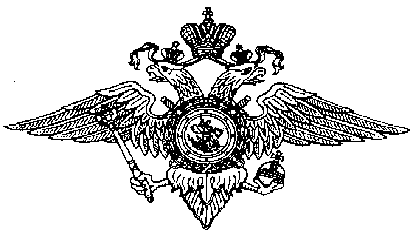 